Communiqué de presse – 19 mars 202410è anniversaire Préventica CasablancaCASAVIGILANCE veut faire de la sécurité incendie un enjeu majeur de Préventica 2024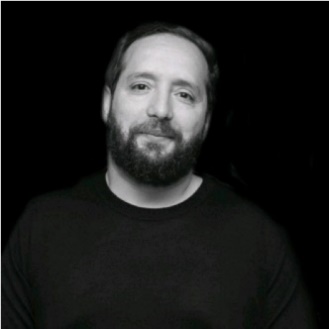 Depuis plus de 25 ans, le groupe CASAVIGILANCE a consolidé son expertise dans les domaines des études d'ingénierie, de l'assistance technique, de la formation et de la surveillance spécialisée en sécurité incendie. Constitué de sociétés complémentaires, le groupe offre une gamme complète de services visant à répondre aux besoins variés de ses clients dans le domaine de la sécurité incendie.C’est pour cette raison que CASAVIGILANCE a choisi de devenir Sponsor Gold de Préventica Maroc, l’événement sécurité de référence en Afrique qui se tiendra du 21 au 23 mai prochain à Casablanca. Quelles sont les forces qui ont permis à CASAVIGILANCE d’être un acteur incontournable sur le marché de la sécurité incendie ? Depuis sa création en 1998, notre Groupe n’a cessé de se développer. Il s’est constamment adapté à la demande du marché, à l’origine en accompagnant les architectes pour les demandes de permis de construire, puis en proposant des formations techniques et spécialisées et enfin en mettant à disposition des agents de sécurité incendie pour répondre aux besoins croissants en la matière. CASAVIGILANCE est une société en pleine croissance, c’est pour cela nous sommes en cours de restructuration afin de former prochainement une holding avec des entités qui vont être créées notamment à Tanger et à Marrakech. Aujourd’hui CASAVIGILANCE, c’est plus de 40 millions de dirhams de chiffre d’affaires.  Qu’est-ce qui vous démarque vis à vis de vos concurrents ?Notre force consiste en la multiplicité de nos services, qui apportent une solution globale aux attentes de nos clients : études, suivi de chantier, coordination SSI, agents SSIAP, formations etc…Concernant la partie Etudes, il nous apparaît primordial que nos clients, qu’ils soient architectes ou maîtres d’ouvrage, puissent bénéficier de toutes les données afin de prendre les bonnes décisions.Par ailleurs, notre professionnalisme se traduit par le fait que notre équipe est très stable avec un turn-over extrêmement faible.Également, des institutions et grands groupes comme l’ONCF, l’OCP, la Banque Populaire… nous font confiance depuis de nombreuses années. Pourquoi participez-vous au congrès/salon Préventica Casablanca et pourquoi est-ce important pour vous de vous positionner en tant que Sponsor ?Aujourd’hui notre réputation et notre image de marque sont reconnues dans tout le pays. Il est important de promouvoir cette image dans notre stratégie globale de communication. Par ailleurs, nous venons de fêter nos 25 ans et il est essentiel pour nous d’être présent à Préventica Casablanca, qui est l’événement de référence en matière de sécurité au travail au Maroc et en Afrique du Nord. Evidemment, ce salon sera l’occasion d’échanger avec nos prospects et nos clients dans un cadre convivial.Nous pourrons également bénéficier des effets de synergie grâce à nos partenaires présents sur le salon. Quelles solutions et innovations allez-vous présenter sur le salon ?Nous lançons cette année notre application mobile de conseil A2P dédiée aux acteurs du bâtiment et Préventica est l’événement idéal pour promouvoir cette innovation qui sera très utile à nos clients.CASAVIGILANCE vise l’excellence en matière de formation afin de répondre aux exigences du marché. Nous présenterons notamment une toute nouvelle formation aux premiers secours qui permettra aux participants de savoir comment réagir et de pratiquer les bons gestes qui sauvent des vies. Les visiteurs pourront en exclusivité vivre l’expérience grâce à la réalité virtuelle. A propos de Préventica International Maroc« Pour un monde plus sûr et un développement économique durable »Préventica vous donne rendez-vous à la Foire Internationale de Casablanca du 21 au 23 mai 202460 conférences – 150 exposants nationaux et internationaux – 4 000 participantsDepuis 10 ans, Préventica International contribue à l’animation des réseaux professionnels dédiés à la Sécurité en Afrique, avec notamment l’organisation de grands événements réguliers à Dakar et Casablanca. L’enjeu est le développement de la santé au travail et de la sécurité globale des entreprises et des territoires, au service d’un développement économique durable en Afrique. Santé et Sécurité au Travail  Sécurité Incendie / Malveillance  Risques majeurs / CybersécuritéContacts pressePRÉVENTICA MAROC      Bénédicte JACQUEMARTbenedicte@preventica.comwww.preventica.maCASAVIGILANCEYousra FALEHyousra.faleh@casavigilance.comwww.casavigilance.ma